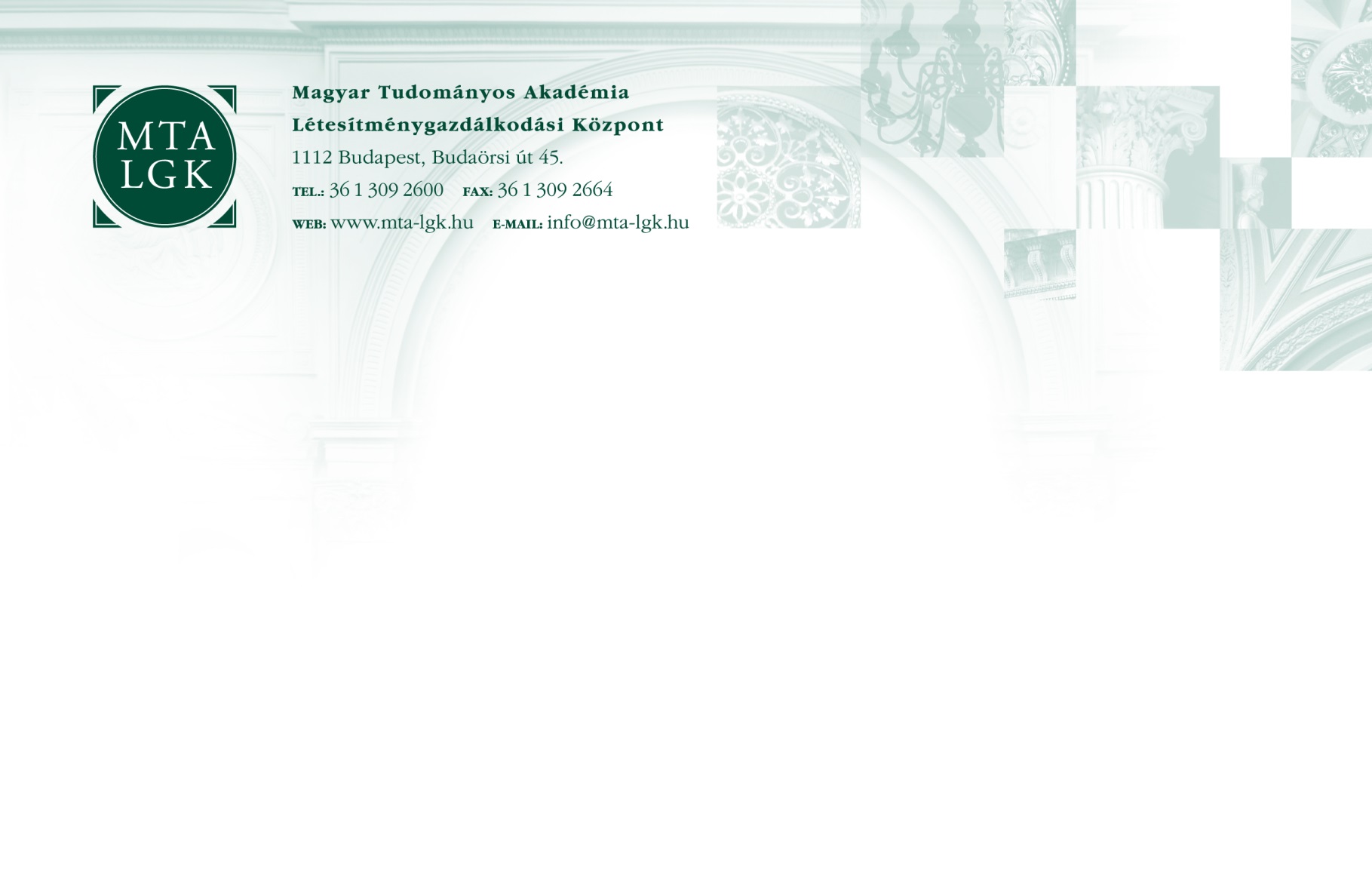 ikt.sz.: 0008-031-2018-TIT-RA Magyar Tudományos Akadémia Létesítménygazdálkodási Központ Pénzügyi és Számviteli Osztály	pályázatot hirdet	pénzügyi ügyintézőmunkakör ellátásáraA közalkalmazotti jogviszony időtartama:határozott idejű közalkalmazotti jogviszonypróbaidő: 4 hónap Foglalkoztatás jellege:teljes munkaidőA munkavégzés helye:BudapestA munkakörhöz tartozó főbb feladatok:Az EcoSTAT gazdasági és gazdálkodási ügyviteli integrált rendszerben:gondoskodik a kötelezettségvállalások nyilvántartásba vételéről, naprakészségéről,elvégzi a szállítói számlák iktatását, kontírozását,gondoskodik az intézmény gazdálkodási kereteinek, projektjeinek, támogatási szerződéseinek naprakész nyilvántartásáról, felhasználások követéséről, elszámolásairól,közreműködik az éves és időszaki beszámolók elkészítésében,közreműködik az éves költségvetési előirányzat tervezet elkészítésénél.Illetmény és juttatások:Az illetmény megállapítására és a juttatásokra a "Közalkalmazottak jogállásáról szóló" 1992. évi XXXIII. törvény rendelkezései az irányadók.Pályázati feltételek:legalább középfokú pénzügyi/számviteli végzettség; költségvetési intézményben pénzügyi-, számviteli területen szerzett legalább 3 éves gyakorlat;MS Office irodai alkalmazások felhasználói szintű ismerete;büntetlen előélet;magyar állampolgárság;cselekvőképesség.Előnyt jelent:CT-EcoSTAT gazdasági és gazdálkodási ügyviteli rendszer ismerete;mérlegképes könyvelői szakképesítés.A pályázat részeként benyújtandó iratok, igazolások:magyar nyelvű szakmai önéletrajz,motivációs levél,végzettséget, képesítést tanúsító okiratok fénymásolata,nyilatkozat arról, hogy a pályázati anyagban foglalt személyes adatainak a pályázati eljárással összefüggésben szükséges kezeléséhez hozzájárul.A pályázatok benyújtásának módja: Elektronikus úton: MTA LGK részére a fabian.andrea@lgk.mta.hu címre.Kérjük feltüntetni a beosztás megnevezését: „álláspályázat: pénzügyi ügyintéző”.A pályázat benyújtásának határideje: 2018. november 15. A pályázat elbírálásának határideje: 	2018. november 20. A munkakör betölthetőségének időpontja:A munkakör a pályázatok elbírálását követően azonnal betölthető.A pályázati kiírás közzétételének helye, ideje:MTA honlap – www.mta.hu – 2018. október 19.MTA LGK honlap – www.lgk.mta.hu – 2018. október 19.www.kozigallas.hu – 2018. október 19.Jobinfo – 2018. október 16.